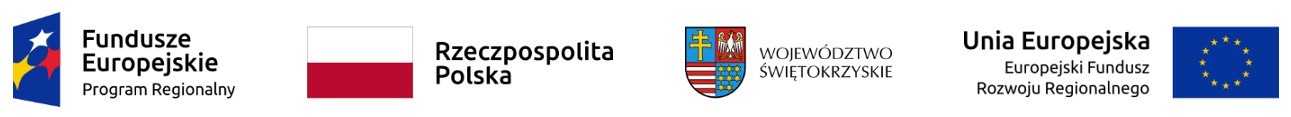 Znak sprawy: DPI.272.11.12.2021Chęciny, 14.01.2022r.Do wszystkich zainteresowanych,którzy pobrali SWZZMIANA TREŚCI SWZ nr 3Dotyczy: przetarg nieograniczony na Dostawę i wdrożenie infrastruktury sprzętowej oraz oprogramowania dla medycznego systemu informatycznego (MSI) i dedykowanego oprogramowania NGS.Zamawiający – Regionalne Centrum Naukowo-Technologiczne, działając na podstawie art. 137 ust. 1 ustawy z 11 września 2019 r. Prawo zamówień publicznych (t.j. Dz. U. z 2021 poz. 1129 ze zm.) dokonuje zmiany treści SWZ:1/ w rozdziale XI ust. 1, który otrzymuje brzmienie:„Wykonawca pozostaje związany ofertą do dnia 01.05.2022 r.”2/ w rozdziale XIII ust. 1, który otrzymuje brzmienie:„Termin składania ofert upływa w dniu 01.02.2022 roku, o godz. 1000.”3/ w rozdziale XIII ust. 4, który otrzymuje brzmienie:„Otwarcie ofert nastąpi w dniu 01.02.2022 roku, o godz. 1030.”Pozostałe zapisy pozostają bez zmian. Powyższe zmiany stanowią integralną część SWZ. 